E&W Nishnabotna River Joint WMC Quarterly MeetingWednesday March. 20, 2019Oakland Community Center                                                                                                                                       9:00 am – 12:00 pmWelcome & Introductions/Quorum CheckSheryl SandersAgenda (Action)	East:	West:Minutes of December Meeting (Action)	East:	West:Financial Report (Action)	East:	West:SW Iowa Sourcewater Community Facilitator	Zachary JohannesWQI Urban Water Quality Grant UpdateElection of Officers (Action)	Instillation of 2019 East and West WMA Chairperson’s by 2018 Chairperson		Marion Durfey (East)		Mike Bargary (West)		Vice Chair		East: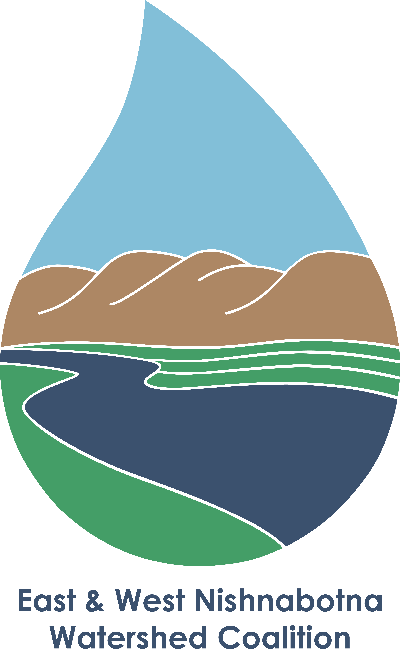 		West:	Secretary		East:		West: 	Treasurer		East:		West:Adjourn (Action)		East		WestCall meeting to Order with new officers (Action)	East:	WestJEO	Plan Update	Engineering UpdatePartner Updates (Discussion)	IEDA	Grant AdministratorsMAPASWIPCO	IDNR	IHSEMD	IFC	ISU		Extension		Water Center		Nutrient Research Center	Tall Grass PrairieResiliency Tournament		Upcoming Meetings (Discussion)	April 23 Watershed Plan Open House; Shenandoah12:00pm to 2:00pm5:00pm to 7:00pmApril 25 Watershed Open House; Harlan5:00pm to 7:00pm	April 27 Explore Your Watershed Water Quality Float	June 19 Quarterly WMA Meeting 	Sep. 18 Quarterly WMA MeetingClosing remarksAdjourn	